Дружная семья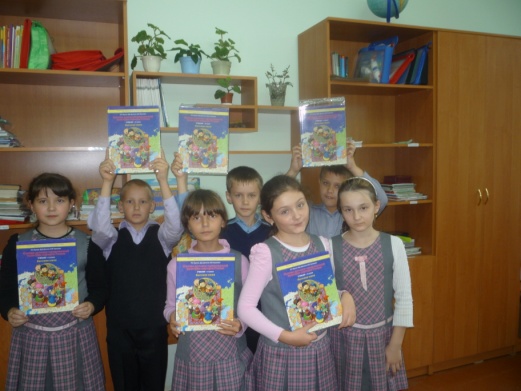 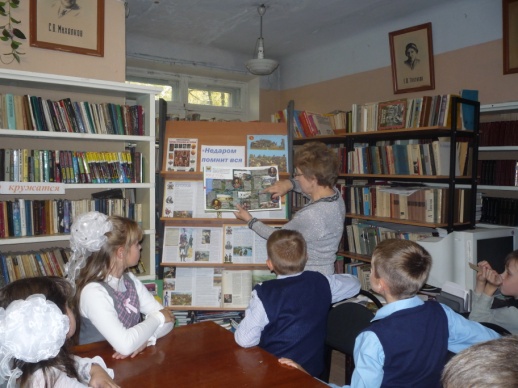 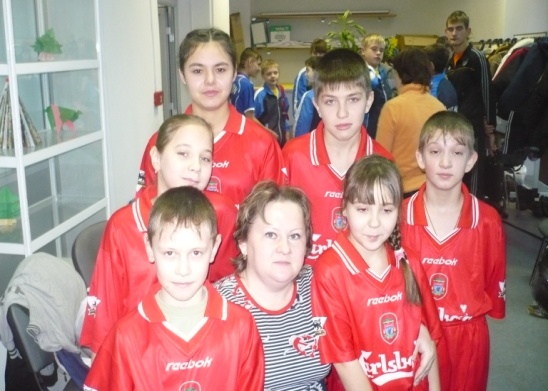 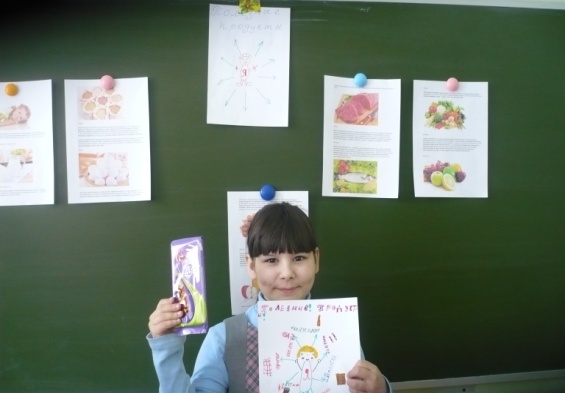 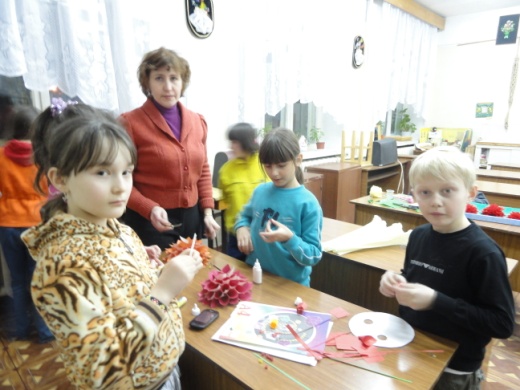 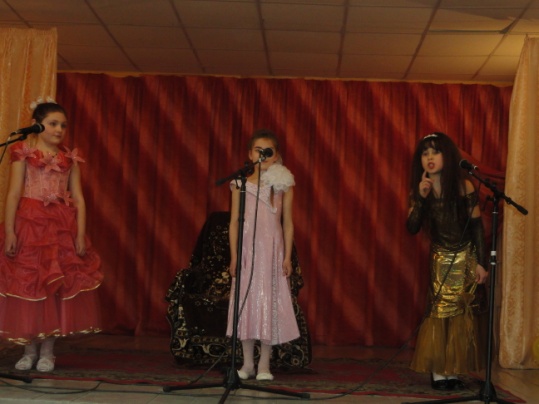 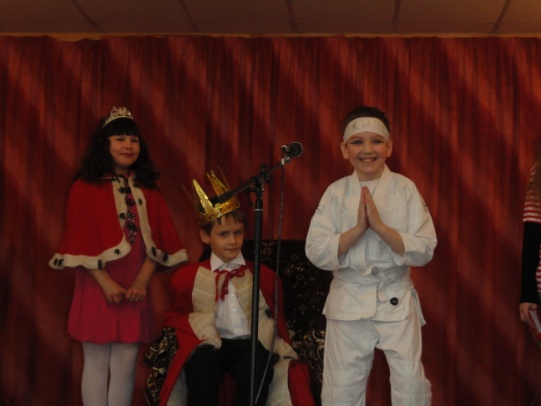 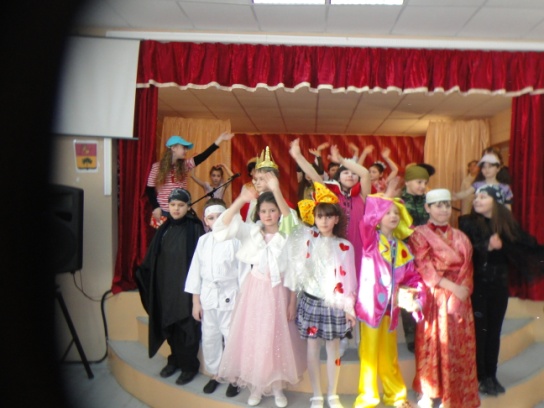 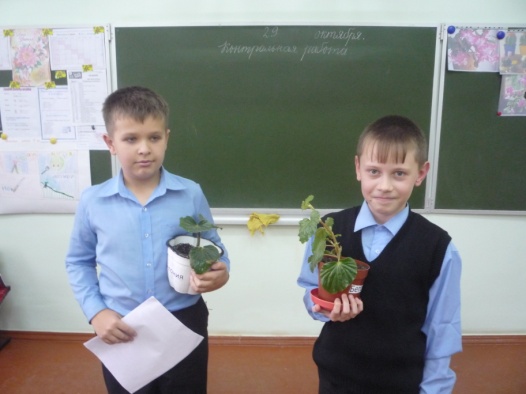 